INDHOLDSFORTEGNELSEVejledning og mentorskab	3Deling af didaktiske designs	4European studies on teacher induction and mentoring: a literature review	5Karriereperspektiver i professionsuddannelser	6Klinisk dygtighed i sygeplejerskeuddannelsen	7Læringscirkler – peergroup mentoring for studerende og nyuddannede lærere	8Mentoruddannelse for mentorer for lærere	9Overgang fra uddannelse til profession	10Praktikskolen som uddannelsessted	11Samarbejdet mellem klinisk vejleder og teoretisk underviser	12Tid i undervisningen	13Vejledning og mentorskabVelkommen til program for vejledning og mentorskab i Forskningscenter for pædagogik og dannelse. I dette afsnit kan du læse om forskningsprogrammet vejledning og mentorskab og om projekterne i programmet.I en tid hvor kompleksiteten i vores samfund og dets forskellige professioner, uddannelser og praksisfelter øges, er der behov for livslang god velfunderet forskningsbaseret vejledning på mange forskellige niveauer og i forskellige arenaer. Der er stort behov for, at forskningen skaber viden om vejledning, mentorskab og karrierevejledning - bl.a. som baggrund for at skabe bedst mulige rammer for læring, udvikling, valg og transitioner hos børn, unge, studerende, professions- og erhvervsudøverne samt øvrige på og uden for arbejdsmarkedet.Programmets genstandsfelt er mentorskab og vejledning, herunder karrierevejledning. Fokus er på:Indføringsforløb for nyuddannede i professioner og erhvervFodfæste i profession og uddannelseVejledning mhp. kontinuerlig professionel udviklingVejledning generelt i forbindelse med undervisning og læring, elever og studerendes gennemførelse af skoler og uddannelser samt overgange mellem uddannelser og fra uddannelse til erhvervKarrierevejledning af unge og af voksne i beskæftigelse og uden for arbejdsmarkedet.Desuden er der fokus på organisering af vejledning og forskellige aktørers samarbejde omkring vejledning.Formålet er at tilvejebringe forskningsbaseret, praksisforankret og praksisorienteret viden og indsigt inden for vejledning og mentorskab, og dermed genere viden, der kan understøtte udvikling af professionskompetencer med særligt fokus på professionel dømmekraft. Formålet er endvidere at bidrage til udvikling og understøttelse af vejlederens potentielle rolle som generator af faglig udvikling og forandring.Sammenfattende vil programmet undersøge, udvikle og nytænke vejledning og mentorskab i forbindelse med skoler, uddannelser, professioner, erhverv, menneskers transitioner og livslang læring. Der er fokus på professionel vejledning til at skabe kvalitet i uddannelser, professioner og erhverv. Vejledning i forbindelse med transitioner fra skole/uddannelse til erhverv/professioner, fra arbejdsløshed til beskæftigelse er ligeledes forskningsområder.God læselyst.Forskningsleder i programmetLisbeth Lunde Frederiksen, ph.d. lluf@via.dk 87551705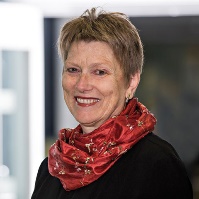 Se alle programmets videnmedarbejdere  Læs mere om forskningsprogrammet på vores hjemmeside Se programmets præsentationsfilm:  Forskning i vejledning og mentorskab - YouTubeDeling af didaktiske designs ForskningscenterForskningscenter for pædagogik og dannelseForskningsprogramProgram for vejledning og mentorskab ProjektperiodeMarts 2022 - december 2023BaggrundI det tidligere projekt undervisningsformater i videregående uddannelser indgik en forundersøgelse om eksisterende praksisser blandt undervisere vedr.  og anvendelse af egen og andres undervisning; planer, forløb, materialer, strukturer, osv. Hensigten var at få indblik i, ud fra et underviserperspektiv, hvad der deles, hvordan og hvorfor - og dermed viden om de translationsprocesser, der er virksomme, når undervisere af sig selv vælger at dele og genanvende hinandens undervisning. Undersøgelsen tog afsæt i en institutionaliseret rammesætning, som indebar, at man i VIA skulle udarbejde prøvehandlinger for udvikling af delbare undervisningsformater. Trods den udleverede skabelon til beskrivelse af sådanne formater eller læringsdesign var der stor forskel på beskrivelser både mht. hensigt, metoder og indhold. Gennem en tematisk analyse blev begrebet didaktisk råderum et centralt tema. En pointe var, at det både forudsætter formgiverens bestræbelse på at udforme et læringsdesign med en vis fleksibilitet og mulighed for videreudvikling, og at genanvenderen er motiveret for at kunne agere didaktisk i et vist omfang inden for designets rammer, netop for at udvikle og gøre designet kontekstsensitivt. En pointe var også, at råderummet ikke nødvendigvis skal være så stort som muligt, men at det ideelt set afbalanceres/justeres mellem formgivers genanvendelsers muligheder og præferencer, typisk i en delingsproces i de konkrete tilfælde. Et råderum er desuden betinget af formgivernes tilskrivelse af ressourcer i designet, men også betinget af genanvenderens translationskompetence, engagement, motivation og muligheder for positionering. De ressourcer, der tilskrives fra formgivers side, kan både fremstå som regulerende og deklarerende og de kan være frivillige, ligesom de kan være detaljerede eller kortfattede.Som en fortsættelse af projektet vil dette projekt sætte fokus på underviseres selvvalgte delingspraksis og dermed undersøge deres handlinger, sprog og måder at relatere sig til hinanden på (sayings, doings, relatings, se Kemmis, 2014; Aspfors et al, 2022) i den forbindelse. Hensigten er at undersøge, hvad der fremmer en ubundet, selvmotiveret og produktiv delingspraksis med oplevelsen af didaktisk råderum. Formålet er således at identificere faktorer, der er virksomme for og understøtter en sådan delingspraksis og på denne baggrund formulere overordnede principper, som kan kvalificere delingspraksis og dermed formgivning, deling og genanvendelse af didaktiske designForskningsspørgsmålHvad karakteriserer delingspraksis blandt professionshøjskoleundervisere, der på eget initiativ formgiver, deler og genanvender didaktiske designs? Besvarelsen af forskningsspørgsmålet indebærer en undersøgelse ledt af følgende undersøgelsesspørgsmål: Hvad kendetegner undervisernes tale om, handlinger og relationer til hinanden i forbindelse med selvvalgt deling af didaktiske design?I hvor høj grad bidrager delingspraksisserne til udviklingsbaseret/professionel didaktisk praksis?Forventede resultaterViden om, hvilke praksisarkitekturer der fremmer delingspraksis, der bidrager til udviklingsbaseret/professionel didaktisk praksis GenstandsfeltFrivillig delingspraksisKontaktLisbeth Lunde Frederiksen lluf@via.dk Thomas Iskov tisk@via.dkVerner Larsen vla@via.dkNøgleordDelingspraksis, didaktisk råderum, professionel didaktisk praksis European studies on teacher induction and mentoring: a literature reviewForskningscenterForskningscenter for pædagogik og dannelseForskningsprogramProgram for vejledning og mentorskabProjekttitelEuropean studies on teacher induction and mentoring: a literature reviewProjektperiode1. januar 2023 – 1. juni 2024BaggrundIn many European countries, teacher induction and mentoring are central answers to the question of how newly qualified teachers' path into the teaching profession can reduce attrition, increase job satisfaction and enhance the quality of teachers' work. However, it is difficult to gain insight into existing European research in the field partly because this research has not previously been systematically collected and analysed. There have been efforts to summarise relevant literature in some European regions e.g. in the Nordic countries (Olsen et al. 2020), but a literature review of research across European countries is missing.ForskningsspørgsmålWhat are recurrent topics explored in studies on teacher induction and mentoring in Europe? How is induction and mentoring conceptualised in European studies in the field? What effects of teacher induction and mentoring processes are examined in the research literature and how are these effects investigated?Forventede resultaterChapter in an European anthology in relation to the European network TIMEGenstandsfeltMentoring and induction program SamarbejdspartnereMaria Assunção Flores, Professor at the University of Minho, PortugalHelle Plauborg, Associate Professor, DPU, Aarhus UniversityVasileios Symeonidis, Visiting professor, University of Education Freiburg,KontaktLisbeth Lunde Frederiksen, Ph.d., forskningsleder lluf@via.dk Karriereperspektiver i professionsuddannelser ForskningscenterForskningscenter for pædagogik og dannelseForskningsprogramProgram for vejledning og mentorskabProjektperiodeForår 2022 - Forår 2024BaggrundDet er en generel problemstilling, at en væsentlig andel af dem, som har en professionsuddannelse som højest fuldførte uddannelse, er ansat uden for professionen.Vi ønsker at undersøge om det, at studerende under uddannelsen bliver opmærksom på og får lejlighed til at forholde sig til muligheder og udfordringer i professionen ud fra et horisontalt karriereperspektiv kan åbne for at se andre muligheder inden for professionen end dem man traditionelt er opmærksom på med inspiration fra en vertikal forståelse af karriere indenfor den profession man uddanner sig i.ForskningsspørgsmålHvordan kan man arbejde med at give studerende på professionsbacheloruddannelser indsigt i horisontale karrieremuligheder?Hvilke betydninger har det for studerende at få indsigt i horisontale karrieremuligheder ift. deres eget fortsatte liv med uddannelsen?Forventede resultaterAntagelsen er at en indsats under den studerendes studieforløb med fokus på horisontale karriereperspektiver kan have betydning for studerendes oplevelse af at der er forskelligartede muligheder med uddannelsen indenfor professionen. Og at dette kan have betydning for gennemførelse af uddannelsen, oplevelse af meningen med studiet, øget tiltro til at man vil fortsætte i professionen over en længere årrække fordi professionens faglige udviklingsmuligheder bliver mere synlige for den studerende.GenstandsfeltStuderende i professionsbacheloruddannelserSamarbejdspartnereStuderende og undervisere på VIAs professionsbacheloruddannelser. Studerende på VIAs diplomuddannelser.KontaktBo Klindt PoulsenEfter- og videreuddannelse - Pædagogik og CFU bokp@via.dkRandi Boelskifte SkovhusEfter- og videreuddannelse – Pædagogik og CFU ras@via.dk NøgleordKarriere, Karrierevejledning, Professionsbacheloruddannelser, Professioner, Livslang læringKlinisk dygtighed i sygeplejerskeuddannelsen- Vejledning, afprøvning og mentorring i overgangen mellem uddannelse og profession ForskningscenterForskningscenter for pædagogik og dannelseForskningsprogramForskningsprogram vejledning og mentorskabProjekttitelKlinisk dygtighed i sygeplejerskeuddannelsen: Vejledning i et klinisk forankret og alternativt struktureret afsluttende studieårProjektperiode2020 - 2025BaggrundMange professionsuddannelser og de professioner de uddanner til har udfordringer med at skabe en kvalificeret transition mellem uddannelse og arbejdsliv. En brobygning der er essentiel for mange nyuddannede, hvis de ikke skal forlade professionen de første år. Aktionsforskningsprojektets sigte er i tæt samarbejde mellem sygeplejerskeuddannelse, praksis og forskning at udvikle og afprøve tilrettelæggelse, samt vejlednings- og prøveformer i overgangen mellem uddannelse og profession.   I perioden 2020 til 2022 udviklede og gennemførte aktionsforskningsprojektet et alternativt tilrettelagt afsluttende år med et praktisk klinisk fokus. Igennem etnografiske studier fulgte projektgruppen det alternative forløb gennem otte deltagende studerende, fire kliniske vejledere og to lektorer. Desuden fulgtes de studerende som nyuddannede.I publikationer (2022-2023) præsenterede projektet betydningen af de nye kombinationer af undervisere og kliniske vejledere. Specielt pointeredes en fælles jagt på klinisk dygtighed frem for på fejlfinding som betydningsfuld for dannelse og brobygning. Yderligere publikationer følger i 2023.I 2023 er ambitionen at videreudvikle projektets fokus på klinisk dygtighed som brobygning gennem at skabe, udvælge og gennemføre nye kliniske prøve-, vejlednings-, samt mentorformer  ForskningsspørgsmålAktionsforskningsprojektet formulerer i samarbejde med sygeplejerskeuddannelsen og praksis forskningsspørgsmål med henblik på at udvikle og afprøve vejledning-, afprøvning og mentorring med fokus på klinisk dygtighed i overgangen mellem uddannelse og profession.Forventede resultaterEt fælles fokus på klinisk dygtighed i vejledning-, afprøvning og mentorring forventes at understøtte de studerendes optagethed af at dygtiggøre sig klinisk praktisk, hvilket videre forventes at understøtte de studerendes overgang til professionsudøvelse.    GenstandsfeltBrobygning mellem sygeplejerskeuddannelse og profession gennem et fokus på klinisk dygtighed.SamarbejdspartnereVIA Sygeplejerskeuddannelsen i AarhusAarhus UniversitetshospitalAarhus Kommune, Sundhed og OmsorgKontaktCathrine Sand Nielsen sygeplejerske, cand.cur., lektor ph.d. cnie@via.dkLisbeth Lunde FrederiksenForskningsleder MSO, ph.d.lluf@via.dkLinkhttps://www.ucviden.dk/da/projects/klinisk-dygtighed-i-sygeplejerskeuddannelsen-vejledning-i-et-klin NøgleordProfessioner og erhverv, Sygeplejerskeuddannelse, Transition / overgang, Klinisk uddannelse, Klinisk afprøvningLæringscirkler – peergroup mentoring for studerende og nyuddannede lærere ForskningscenterForskningscenter for pædagogik og dannelseForskningsprogramProgram for vejledning og mentorskabProjektperiodeJanuar 2020 – 2025BaggrundVi ved, at lærerkvalitet er den mest afgørende faktor for elevers præstation og læringsudbytte (Nordenbo, Larsen, Tiftikçi, Wendt, & Østergaard, 2008).  Set i dette lys er det stærkt foruroligende, at mange lærere uden uddannelse underviser i folkeskolen (AE, 2018), og at mange nyuddannede lærere overvejer at forlade lærerprofessionen Frederiksen, Krøjgaard, & Paaske, 2019) En læreruddannelse kan give lærerne de bedst mulige forudsætninger for at blive dygtige lærere i fremtiden, men nogle sider af lærerjobbet kan først rigtig læres, når den nyuddannede lærer møder skolens konkrete praksis.  Vi ved fra meget forskning, at denne læreproces bliver mere effektiv, hvis den nyuddannede lærer i begyndelsen af sit lærerliv bliver knyttet til en god lærerstartsordning. Med gode lærerstartsordninger er der simpelthen mulighed for hurtigere at få dygtigere lærere med en professionel identitet, der er udviklingsorienterede og parate til livslang læring. I den sammenhæng er både undervisning og mentoring, der på samme tid har fokus på både nye læreres læring og elevers læring vigtig.Samtidig understreger ekspertgruppens evaluering og vurdering af læreruddannelsen af 2013 ”vigtigheden af et kontinuerligt og systematisk arbejde med at motivere den samlede gruppe af studerende gennem udfordrende og motiverende samtale og undervisning (s.17) og ”at en læreruddannelse med høj kvalitet nødvendigvis må gå hånd i hånd med løbende professionsudvikling i et livslangt perspektiv. (s.78)Ekspertgruppen peger på to potentielle indsatsområder i forhold til at sikre livslang opkvalificering som lærer: at sikre et fokus på overgangen fra lærerstuderende til nyuddannet lærer i det første job i skolen. Det er velkendt, at der er udfordringer forbundet med overgangen til lærerjobbet, og også i nærværende evaluering viser data, at overgangen generelt er svær for dimittenderne. På den baggrund– og som en del af et livslangt læringsperspektiv – kan det være relevant at arbejde mere systematisk med overgangsfasen, fx i samarbejder mellem professionshøjskoler og kommuner. Såkaldt induktionsforløb har været fremhævet i forbindelse med evalueringen, hvor den nyuddannede støttes tydeligt i jobbet som lærer (s.79)Ekspertgruppen bemærker, at kapacitetsopbygning og professionel udvikling kan forstås bredt. Det kan være formel kompetenceudvikling, men tilsvarende mulighed for observation, deltagelse i netværk, sparring, mentoring og coaching (bl.a. fra pædagogisk ledelse. (s.79)ForskningsspørgsmålHvordan kan/kan ikke læringscirkler i form af peer-group mentoring med henholdsvis nye lærere og lærerstuderende bidrage til professionel udviklingsstøtte overgangen fra læreruddannelse til lærerprofession og bidrage til yderligere at forbinde teoretisk og praktisk viden? Hvor ligger udfordringerne, mulighederne og begrænsningerne i arbejdet med læringscirkler i dette regi?Forventede resultaterProjektet sigte er at afprøve om professionelle læringsfællesskaber i form af peergroup-mentoring for studerende og nyuddannede lærere kan kvalificere læreres overgang arbejdslivet.Det forventede resultat er derfor udvikling af et design til et bæredygtige tiltag, der kan kvalificere læreres overgang til arbejdslivet og fastholde dem i lærerprofessionen og kvalificere deltagerne til fortsat arbejde i professionelle læringsfællesskaber.GenstandsfeltNyuddannede lærere og 4.-årgangsstuderende. Kommuners lærerstartsordningerSamarbejdspartnereSilkeborg læreruddannelse (VIA), Skoler i forskellige Kommuner.KontaktLisbeth Lunde Frederiksen, ph.d. og forskningsleder MSO lluf@via.dk Elisabeth Halse, Lektor, Læreruddannelsen Aarhus elha@via.dk Linkhttps://www.ucviden.dk/da/projects/l%C3%A6ringscirkler-peer-group-mentoring-for-studerende-og-nyuddannede NøgleordLærerstartsordning, brobygning, læringscirkel, group-mentoring, professionel udvikling, professionelt læringsfællesskab for nyuddannede lærerMentoruddannelse for mentorer for lærereForskningscenterForskningscenter for pædagogik og dannelseForskningsprogramProgram for vejledning og mentorskab ProjekttitelMentoruddannelse for mentorer for lærereProjektperiode1. januar 2020 – 1. januar 2024BaggrundDet er en kendsgerning, at lærerkvalitet er den mest afgørende faktor for elevers præstation og læringsudbytte, (Darling Hammond & Brasford, 2007; Nordenbo et al., 2008), og forskningslitteraturen peger på adskillige udfordringer i at begynde som ny lærer. En af udfordringerne er, at en stor del af lærerarbejdet foregår isoleret fra kolleger; den nyuddannede er overladt til eget klasserum og her til at fejle eller få succes (Ingersoll & Strong, 2011; Johnsen & Birkeland, 2003). Vi ved, at en nyuddannet lærer har brug for at udvikle og tilegne sig erfaringsbåren og kontekstuel viden og kunne for at blive en kompetent lærer.  For at facilitere og kvalificere det sidste og for at opmuntre til fortsat professionel udvikling, tilbyder mange lande de nye lærere en mentor. Mentors viden om og færdigheder i mentoring / vejledning, samt afklaring om den rolle han/hun forventes at spille i en lærerstartsordning er af afgørende betydning for kvaliteten af mentorskab. (Wang et al., 2008)I Danmark er der de seneste år kommet fokus på mentoring men de færreste nyuddannede lærere har uddannede mentorer (Frederiksen et al., 2017). Projekt lærerstart og fodfæste viste, at nyuddannede lærere i Danmark med uddannede mentorer i signifikant grad oplevede at få nødvendig sparring i forhold til evaluering, lede klasse og enkelt elever, arbejde med vanskelige relationer, arbejde med inklusion. Lærerne med uddannede mentorer oplevede højere kvalitet og mere støtte både i de didaktiske dialoger og i de fagrelaterede dialoger om undervisning., Derudover oplevede lærerne mere initiativ fra deres mentorer (Frederiksen et al., 2017). ForskningsspørgsmålHensigten med forskningsprojektet er at kortlægge, hvad man ved om mentoruddannelse internationalt og at undersøge mentorers forståelse af deres mentorrolle og oplevelse af kompetencer før og efter et mentorkursus planlagt ud fra international nyere viden vedrørende mentoruddannelser. Forskningsspørgsmålene er følgende:Hvilken viden og hvilke færdigheder sættes der fokus på i nyere studier vedrørende mentoruddannelse for nyuddannede lærere, hvis uddannelsen skal give de studerendekompetencer i at understøtte e den nye lærers professionelle udvikling?Hvordan tænker lærere deres rolle/ fremtidige rolle som mentor før og efter mentorkurset? Ændrer lærernes opfattelse vedr. mentoring og mentorrolle sig? Hvilke erfaringer herfra kan tages med til fremtidige mentorkurser for lærere? Forventede resultaterViden, der kan implementeres som ny uddannelse til mentorer for lærereGenstandsfeltMentorkursus og kursisterSamarbejdspartnereFrie skolers lærerforeningKontaktLisbeth Lunde Frederiksen, ph.d. og forskningsleder MSO lluf@via.dk Elisabeth Halse, Lektor, Læreruddannelsen Aarhus elha@via.dk Linkhttps://tidsskrift.dk/SLP/article/view/132894/178047 https://www.ucviden.dk/da/projects/mentoruddannelse-for-l%C3%A6rere Nøgleord Mentoruddannelse, professionel udvikling, vejledningOvergang fra uddannelse til professionEt vejlederperspektivForskningscenterForskningscenter for pædagogik og dannelseForskningsprogramProgram for vejledning og mentorskabProjekttitelOvergang fra uddannelse til professionProjektperiodeFra januar 2025 -BaggrundMange nyuddannede sygeplejersker oplever udfordringer ved overgangen fra uddannelse til profession. I en spørgeskemaundersøgelse foretaget af dansk sygeplejeråd blandt 6360 nyuddannede sygeplejersker fremgår det, at 80% af de adspurgte oplever et stort arbejdspres samt, at dette er et problem for deres nuværende arbejde. Desuden har 7% været sygemeldt pga. fysiske faktorer i arbejdsmiljøet samt 14% pga. psykiske faktorer. Der har været fokus på denne problemstilling i både dansk og international forskning. Det fremhæves, at overgangen til profession kan virke overvældende for de nyuddannede sygeplejersker pga. travlhed og tempokrav i sundhedsvæsenet samt pga. det professionelle ansvar, der følger med. Dette medfører, at de nyuddannede sygeplejersker bliver i tvivl om, hvorvidt deres kompetencer er tilstrækkelige til at matche sundhedsvæsenets krav. Det fremhæves ligeledes, at de nyuddannede sygeplejersker føler sig frustrerede pga. manglende støtte under overgangen. I en artikel fra Sygeplejersken pointeres det, at overgangen fra uddannelse til arbejdsliv kan opleves som et kulturchok, og at nyuddannede sygeplejersker har været gode til at studere sygepleje, men har vanskeligt ved at finde sig til rette i rollen som sygeplejerske. Som studerende har der været mulighed for at sige fra over for opgaver, som de ikke har følt sig kompetente til at varetage. Desuden har de som studerende aldrig haft det fulde ansvar for patienter og arbejdsopgaver. De nyuddannede sygeplejersker oplever derfor, at de ikke kan det, der forventes af dem, samt at der ikke er tilstrækkelig hjælp at hente. Ifølge artiklen resulterer dette i mistrivsel, sygemeldinger og korte ansættelser, samt at de søger væk fra faget. Dette gør problemstillingen aktuel i et samfundsmæssigt perspektiv, da der på grund af den demografiske udvikling er fokus på at fastholde og rekruttere sygeplejersker. Regeringen, KL og danske regioner har peget på en række anbefalinger, hvori der netop er fokus på bedre overgang mellem uddannelse og praktik, styrke kvalitet af praktikforløb samt skabe en god start og fastholdelse i faget.ForskningsspørgsmålHvorledes oplever vejledere i praksis, de kan kvalificere deres vejledning med henblik på at styrke overgangen fra uddannelse til profession? GenstandsfeltUndersøgelsen er kvalitativ og sigter mod at give et klinisk perspektiv på problemstillingen ved at interviewe vejledere og introansvarlige, der arbejder i praksis med at uddanne og introducere sygeplejerskestuderende samt nyuddannede sygeplejerskerSamarbejdspartnereCathrine Sand, cnie@via.dkLisbeth Lunde, lluf@via.dk KontaktMarie JuhlSygeplejerske, Cand. Cur mkju@via.dk  NøgleordOvergang, transition, sygeplejerskestuderende, nyuddannede sygeplejersker, vejledere og introansvarlige sygeplejersker, vejledning og mentorskabPraktikskolen som uddannelsesstedForskningscenterForskningscenter for pædagogik og dannelseForskningsprogramProgram for vejledning og mentorskabProjektperiodeJanuar 2022 - december 2023BaggrundLæreruddannelsen består af en række fag, der tilsammen har til formål ’at den studerende gennem uddannelsen tilegner sig den viden og de færdigheder, der er forudsætningen for at kunne virke som faglig, pædagogisk og didaktisk kompetent lærer i den danske folkeskole i henhold til folkeskolens formål, jf. folkeskolelovens § 1.’ (Bekendtgørelse om uddannelsen til professionsbachelor som lærer i folkeskolen, 2015) Praktikken bliver omdrejningspunktet, hvor de forskellige fag og forskellige aktører mødes. Det er ligeledes her at den praktiske viden mødes med den teoretiske. Læreruddannelsen foregår således på forskellige arenaer med forskellige kulturer, hvilket kan udfordre helheden og sammenhæng mellem de forskellige arenaer (Elstad, 2010; Hart, 2020; Valencia et al., 2009 i Ulvik, Eide, Helleve og Kvam, 2021).  Når lærerstuderende træder ind på en praktikskole, træder de også ind i en skolekultur. En skolekultur, der i denne sammenhæng kan være med til at definere deres udbytte af praktikforløbet. I nærværende projekt er vi optagede af skoleledernes og praktikkoordinatorernes fortolkning og forvaltning af opgaven som uddannelsessted, for på den måde at kunne få indblik i, hvordan forskellige uddannelses- og skolekulturer opstår - og får betydning for de studerende kvalitet i praktikken. ForskningsspørgsmålHvordan forstår skolens ledelse sit ansvar i forhold til at være et uddannelsessted for lærerstuderende? Hvordan har en sådan forståelse indflydelse på skolekulturen og kan den tænkes at hænge sammen med kvaliteten af de studerendes uddannelse i praktikforløbet - herunder forståelsen for og kvaliteten af praktikvejledningen?”Forventede resultaterPraktikskolerne har en central rolle i de lærerstuderendes uddannelsesforløb. Projektets sigte er at afsøge praktikskolers forståelse af sig selv som uddannelsessted for lærerstuderende i praktik.Projektet giver viden om skolernes forståelse af deres ansvar i forhold til de studerendes professionelle udvikling. Der findes kun begrænset forskningsviden indenfor dette felt i en dansk kontekst.GenstandsfeltPraktikskoler – skoleledelse og praktikkoordinatorerLærerstuderendes praktik, praktikvejledningSamarbejdspartnereProjektet udarbejdes i samarbejde med Læreruddannelsen, VIAKontaktKirsten Rosholm, LektorLæreruddannelsen Silkeborg kiro@via.dkAstrid Dybbro, AdjunktLæreruddannelsen Aarhus abro@via.dkNøgleord   
Læreruddannelsen, kvalitet i praktikken, skolen som uddannelsessted, professionel udvikling, skolekultur, praktikvejledningSamarbejdet mellem klinisk vejleder og teoretisk underviserAdjunktprojektForskningscenterForskningscenter for pædagogik og dannelseForskningsprogramProgram for vejledning og mentorskabProjekttitelSamarbejdet mellem klinisk vejleder og teoretisk underviser i sygeplejerskeuddannelsen. Erfaringer og betydning for professionsudvikling i praksis.ProjektperiodeAugust 2022 – September 2023BaggrundEt godt samarbejde mellem klinisk vejleder og teoretisk underviser har positiv betydning for den studerendes uddannelse og professionelle udvikling ved at skabe rammer for en refleksiv sygeplejepraksis. Men har dette samarbejde også en betydning for professionsudviklingen i den kliniske vejleders lokale praksis? Kliniske vejledere bevæger sig i krydsfeltet mellem uddannelse og praksis og er derfor en interessant gruppe at undersøge set i lyset af VIA’s målsætning om at styrke videnskredsløbet på tværs af uddannelse, efter- og videreuddannelse, forskning og aftagere.Projektet er et adjunktprojekt og dermed begrænset i forhold til ressourcer. Formålet er derfor at udforske potentialet i at undersøge kliniske vejlederes betydning for udvikling af den lokale sygeplejepraksis gennem et pilotprojekt.ForskningsspørgsmålHvilken betydning oplever klinisk vejleder, at samarbejdet med teoretisk underviser har for udviklingen i den kliniske vejleders lokale sygeplejepraksis?GenstandsfeltKliniske vejlederes refleksioner over egen praksisudøvelse.KontaktDitte KrøjgaardSygeplejerskeuddannelsen i Viborg dmkr@via.dk Nøgleord   Klinisk vejleder, udviklingTid i undervisningen Ph.d. - projektForskningscenterForskningscenter for pædagogik og dannelseForskningsprogramProgram for vejledning og mentorskab ProjekttitelImellem lærerens temporegler og elevernes tidsoplevelserProjektperiodeJanuar 2020 – December 2023BaggrundNår der er tale om tid i forbindelse med læring, handler det typisk om, hvordan vi får eleverne til at lære mere på kortere tid. Men tid kan mere end at måle og speede elevernes læreprocesser op. I Ph.d. en ser jeg på elementer som tempo, rytme, nutid, fortid og fremtid i undervisningen. Konkret undersøger jeg, hvordan læreren bruger tiden i undervisningen og hvordan eleverne oplever den. Studiet er inspireret af dokumentarisk metode og sammenligner en folkeskole, en privatskole og en friskoleForskningsspørgsmålHvad kendetegner mødet mellem lærerens temporegler og elevernes tidsoplevelser?GenstandsfeltLærerens temporale rammesætning og elevernes oplevelser af tid i undervisningen KontaktMalene Engsig Brodersen, ph.d.-studerendeForskningscenter for pædagogik og dannelse mebr@via.dkNøgleord Tid, Temporalitet, Didaktik, Undervisning, Lærerens rammesætning, Elevernes tidsoplevelser, Socialfænomenologi, Alfred Schutz, Basil Bernstein, Eviatar Zerubavel